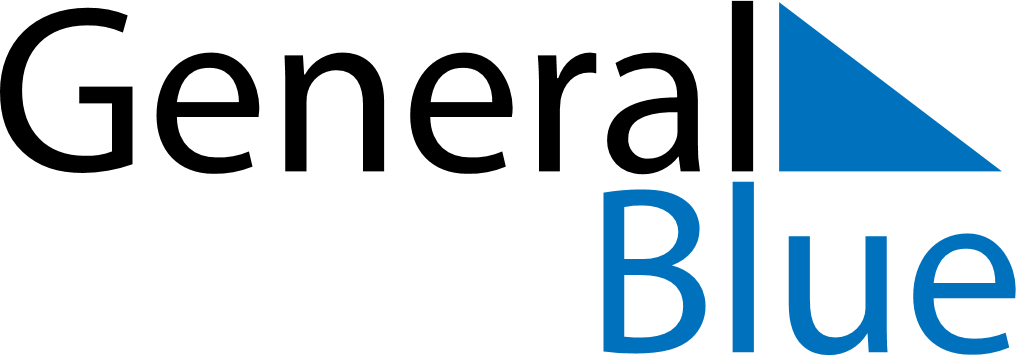 October 2030October 2030October 2030VietnamVietnamMondayTuesdayWednesdayThursdayFridaySaturdaySunday12345678910111213Capital Liberation Day14151617181920Vietnamese Women’s Day2122232425262728293031